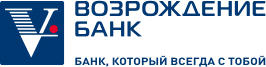 На сегодняшний день Банк Возрождение (ПАО) реализует программу ипотечного кредитования для целей приобретения квартиры путем заключения договора об участии в Жилищно-строительном кооперативе по упрошенному пакету документов:1.       Паспорт (все страницы в т.ч. пустые)2.       Справка о доходах ( 2 НДФЛ + справка по форме банка( в случае если часть дохода «Серая»))Срок рассмотрения заявки от 1 до 2 рабочих дней ( в зависимости от финансового положения заемщика)Требования к заемщикам/созаемщикам:Возраст от 18 до 65 лет ( на момент выдачи кредита и на момент погашения кредита соответственно)Стаж на последнем месте работы не менее 6 месяцевОтсутствие отрицательной кредитной истории.